МИНИСТЕРСТВО ОБРАЗОВАНИЯ И НАУКИ  КЫРГЫЗСКОЙ РЕСПУБЛИКИПОЛНОМОЧНОЕ  ПРЕДСТАВИТЕЛЬСТВО КАБИНЕТА  МИНИСТРОВ КЫРГЫЗСКОЙ РЕСПУБЛИКИ В  ТАЛАССКОЙ ОБЛАСТИМЭРИЯ ГОРОДА ТАЛАСТАЛАССКИЙ ГОСУДАРСТВЕННЫЙ УНИВЕРСИТЕТ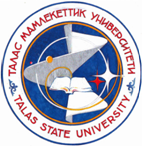 информационное письмоУважаемые коллеги!          Приглашаем вас принять участие в работе международной научно-практической конференции, посвященной 30-летию Независимости Кыргызстана“30-летие Независимости  кыргызстана: вчера, сегодня и  завтра”Конференция состоится  20 августа 2021  года  в  смешанном  формате.Основные направления конференции1. Исторические науки2. Педагогические науки 3.Физико-математические науки4. Естественные науки5. Филологические науки 6. Социально-экономические науки7. Технические наукиКонференция состоится  20 августа  2021  года по адресу: 724200, Кыргызская Республика, г.Талас, аллея К.Нуржанова, 25, Таласский государственный университет (ТалГУ) ЗАЯВКАна участие в международной  научно-практической конференции 20 августа  2021 года1. Фамилия, имя, отчество   ______________________________________2. Страна, город _______________________________________________3. Место работы _______________________________________________4. Должность _________________________________________________5. Ученая степень _____________________________________________6. Ученое звание ______________________________________________7. Направление конференции___________________________________8. Название доклада (статьи) _____________________________________9. Телефон____________________________ е-mail__________________С уважением, оргкомитет конференции	Адрес оргкомитета: . Талас, Аллея К.Нуржанова,  25.  Доклады (статьи) отправлять ilim.talsu2017@gmail.com. +996-(3422) 5 37 18, 0501672067, 0701254218